Przedsiębiorstwo Gospodarki Mieszkaniowej Sp. z o.o.ul. Tuwima 4                                                                                          Słupsk 21.06.202376-200 Słupsk	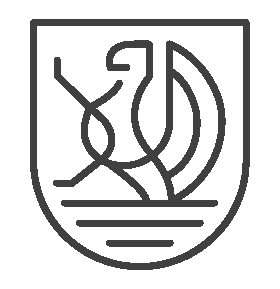        PGM
            Słupsk	WYKONAWCYNr sprawy 12/DIT/P/RB/2023/ZP.IZAWIADOMIENIE  O UNIEWAŻNIENIU POSTĘPOWANIAdot. postępowania  „Wymiana i bieżąca konserwacja instalacji wodno-kanalizacyjnej, gazowej, co i cwu w nieruchomościach będących własnością Miasta Słupsk, a zarządzanych przez PGM Sp. z o.o.- IV postępowanie”Zamawiający zgodnie z art. 255 pkt.6  w związku z art. 457 ust.1 pkt 1 ustawy z dnia 29 stycznia 2004 r. Prawo zamówień publicznych (Dz. U. z 2022 r. poz. 1710 ze zm.) unieważnia przedmiotowe postępowanie ponieważ postępowanie obarczone jest niemożliwą do usunięcia wadą uniemożliwiającą zawarcie niepodlegającej unieważnieniu umowy w sprawie zamówienia publicznegoUzasadnienieW przedmiotowym postępowaniu Zamawiający błędnie określił warunek udziału w postępowaniu odnoszący się do zdolności technicznej lub zawodowej w punkcie 10.2.4.3 SWZ oraz w ogłoszeniu o zamówieniu.	Mając na uwadze powyższy fakt Zamawiający unieważnia przedmiotowe postępowanie.                                                                                                     Podpisała:	 Agnieszka Zwierz	                                                                                          Prezes Zarządu